Laboratory-Specific Chemical Hygiene Plan (LCHP)Prepared by (Beaudry Group)Revised 06/13/2015Approved for use through 06/13/2016Note: A Microsoft Word version of this LCHP Template is available at http://oregonstate.edu/ehs/chp.1.0	PURPOSE	In accordance with Oregon Administrative Rule (OAR) 437-002-0360 Toxic and Hazardous Substances and the OSU CHP, the purpose of this Laboratory-Specific Chemical Hygiene Plan (LCHP) is to provide guidance and protocols for the protection of employees and visitors at Oregon State University (OSU) from the potential health hazards associated with chemicals used in the laboratory.2.0	SCOPE	This LCHP applies to all employees and visitors working on laboratory scale operations involving laboratory use of hazardous chemicals in the Beaudry Group laboratory(ies) and is designed to serve as a guide to safely working in the laboratory(ies).  It shall also serve as a notice of some University policies and contains descriptions of best practices and standard operating procedures (SOPs) that should be followed in the Beaudry Group laboratory.This LCHP does not address all OSU and EH&S programs and policies relating to laboratory and chemical safety.  Refer to the OSU CHP for additional information.This LCHP is a living document that shall be altered/updated as new information regarding safety, laboratory best practices, regulations, and procedures is discovered and as materials, processes, and equipment are added to or removed from the Beaudry Group laboratory.3.0  	DEFINITIONS	Common Acronyms 	ACGIH	American Conference of Governmental Industrial Hygienists	ANSI		American National Standards Institute	CFR		Code of Federal Regulations	DEQ		Oregon Department of Environmental Quality	DOT		Department of Transportation	EH&S		OSU Department of Environmental Health and Safety	EPA		Environmental Protection Agency	IARC		International Agency for Research on Cancer	LCHP		Laboratory-specific Chemical Hygiene Plan	LD50		Lethal Dose for 50% Mortality of a species exposed to a given chemical 	LS/PI		Laboratory Supervisor/Principal Investigator	MSDS		Material Safety Data Sheets	NFPA		National Fire Protection Association	NTP		National Toxicology Program	OAR		Oregon Administrative Rule	OSHA		Occupational Safety and Health AdministrationPEL		Permissible Exposure Limit	PPE		Personal Protective Equipment	SDS		Safety Data Sheets (formerly known as MSDS)SOP		Standard Operating ProcedureAction Level -- A concentration designated in OSHA regulations for a specific substance, calculated as an 8-hour time weighted average (TWA), that initiates certain required activities. Bloodborne Pathogen -- Pathogenic micro-organisms that are present in human blood and can cause disease in humans.  These pathogens include, but are not limited to, Hepatitis B Virus (HBV) and Human Immune Deficiency Virus (HIV).CHP -- A written program developed and implemented that sets forth procedures, equipment, personal protective equipment and work practices that are capable of protecting employees from the health hazards presented by hazardous chemicals used in the laboratory.Combustible -- A material that has a Flash Point at or above 140° F.Contractor -- An individual who is on site to complete a contracted responsibility and whose direct compensation is not being paid by OSU.Designated Area -- An area that may be used for work with select carcinogens, reproductive toxins or substances that have a high degree of acute toxicity.  A designated area may be the entire laboratory, an area of a laboratory or a device such as a laboratory hood.Employee -- An individual paid by OSU or a LS/PI who is employed in a laboratory workplace who may be exposed to hazardous chemicals in the course of his or her assignments.  This may include faculty, staff, post-doctoral fellows, graduate students, and student workers.Flammable Liquid -- A material that has a flash point below 140° F and a vapor pressure not exceeding 40 pounds per square inch, absolute (psia) at 100° F.Hazardous Chemical -- A chemical for which there is statistically significant evidence, based on at least one study conducted in accordance with established scientific principles, that acute or chronic health effects may occur in exposed employees.  The term “health hazard” includes chemicals that are carcinogens, toxic or highly toxic agents, reproductive toxins, irritants, corrosives, sensitizers, hepatotoxins, nephrotoxins, neurotoxins, agents that act on the hematopoietic systems and agents that damage the lungs, skin, eyes or mucous membranes.Laboratory -- A workplace where relatively small quantities of hazardous chemicals are used on a non-production basis.Laboratory Scale -- Work with substances in which the containers used for reactions, transfers, and other handling of substances are designed to be easily and safely manipulated by one person.   Also may be called Bench Scale.Laboratory Standard -- The procedures and standards encompassed by OAR 437-002-0360Laboratory Use of Hazardous Chemicals -- Handling or use of such chemicals in which all of the following conditions are met.Chemical manipulations are carried out on a laboratory scale.Multiple chemical procedures or chemicals are used.The procedures involved are not part of a production process nor in any way simulate a production process.Protective laboratory practices and equipment are available and in common use to minimize the potential for employee exposure to hazardous chemicals.Permissible Exposure Limit (PEL) -- For laboratory uses of OSHA regulated substances, the employer (i.e., OSU or the Principle Investigator responsible for the laboratory) shall assure that employees’ exposures to such substances do not exceed the permissible exposure limits specified in 29 CFR Part 1910, Subpart Z.Reproductive Toxins -- Chemicals that affect the reproductive capabilities including chromosomal damage (mutations) and effects on fetuses (teratogens).Select Carcinogen -- Any substance that meets one of the following criteria:It is regulated by OSHA as a carcinogen; orIt is listed under the category “Known to be Human Carcinogens”, in the latest Report on Carcinogens published by the National Toxicology Program (NTP) (latest edition); orIt is listed under Group 1 (carcinogenic to humans) by the International Agency for Research on Cancer Monographs (IARC) (latest editions); orIt is listed in either Group 2A or 2B by IARC or under the category “Reasonably Anticipated To Be Human Carcinogens” by NTPIt is designated by the OSU Chemical Safety Committee as an OSU-regulated extreme-hazard or high-hazard carcinogen.Shall/Should -- In this document, "shall" indicates a required condition or action; "should" indicates a preferred laboratory practice or condition.Visitor -- An individual on the OSU campus not defined as an employee, who is on site by invitation and is not present in a contractual capacity.4.0	RIGHTS and RESPONSIBILITIES	4.1	Employee RightsThe University and all departments with labs conducting research are required to advise employees of their rights regarding the OSU CHP.  It is to an employee’s advantage to read and understand the OSU CHP, the LCHP prepared by their LS/PI, and to understand their legal rights.Employees shall receive training on the hazards associated with chemicals and on the measures they can take to protect themselves from those hazards.Employees who may be exposed to hazardous chemicals shall have access to the following information upon request:Chemical exposure informationWorkplace chemical inventoryLaboratory-specific CHPSafety Data SheetsStandard Operating ProceduresThe employer shall provide employees with appropriate PPE free of charge.Employees who have been exposed to hazardous chemicals shall have access to:Medical Consultation and ExaminationsRecords of their Medical Consultations and ExaminationsResults of Exposure Monitoring     	Employees have a right to file a complaint against the University regarding alleged violations of the Laboratory Standard (OAR 437-002-0360) without fear of retribution.Questions about employee rights or any part of the CHP should be directed to Beaudry Group or EH&S.4.2	Responsibilities	Department Head -- The Department Head (or their appointee) shall serve as a departmental point of contact for EH&S and shall:Be responsible for helping communicate local, state, and federal regulations, as well as OSU policy to department faculty, staff, and employees.Ensure that LSs/PIs vacating a laboratory space decontaminate and clean all equipment, work areas, and storage areas prior to another LS’s/PI’s use of the laboratory.  A vacating LS/PI shall initiate the EH&S Chemical Laboratory Decontamination and Checkout Procedure by contacting EH&S as soon as said LS/PI knows they will be vacating a laboratory.Lab Supervisor/Principal Investigator -- The LS/PI is the individual who has primary responsibility for safety in the laboratories under their control.  This individual shall:Develop a laboratory-specific CHP (LCHP) for their laboratory(ies).  The LCHP shall contain detailed SOPs for each piece of laboratory equipment and process.Prepare laboratory-specific SOP’s for all hazardous laboratory operations that reflect appropriate safety practices and precautions.  Form 2 in Appendix I can be used to perform a job hazard assessment to aid in writing SOPs or may be used as a supplement to an SOP.Have a working knowledge of the OSU CHP.Maintain a copy of the current LCHP and SOPs in the laboratory(ies) and document that all employees have read and understood the LCHP and SOPs.Ensure employees work in accordance with the LCHP and SOPs.Review and update the LCHP at least annually and any time a new piece of equipment or process is added to the laboratory.  The current LCHP and SOPs shall be maintained for easy access in either electronic (website, .pdf) or paper form.  A Laboratory Safety Resources Folder, available from EH&S, can be used to house the LCHP and SOPs.  EH&S will periodically ask to see these records.Ensure PPE is available and in good condition.Provide and document required safety training for employees and students that work in their laboratories.  An example training acknowledgement form (Form 3, Appendix I) is available in this CHP.  The training listed on these forms should be detailed and laboratory-specific.  A new form shall be completed and filed as employees are trained to use new processes and equipment.  Completed forms should be maintained in the Laboratory Safety Resources Folder and/or as .pdf documents.Perform and record Laboratory Safety Assessments using Form 1 in Appendix I (current version available on the EH&S website).  Completed forms should be filed in the Laboratory Safety Resources Folder and/or electronically as .pdf files.  This assessment shall be completed at least annually, but EH&S strongly encourages performing this assessment regularly, preferably on a quarterly basis.Investigate near-accidents/near-misses, and document these incidents (Appendix I, Form 4).  With the goal of improving laboratory safety in mind, encourage employees to report near-accidents/near-misses, as these are important leaning opportunities.  Safety improvements to equipment or procedures may occur as a result of discussing these incidents.Investigate injuries and overexposure events.  Appropriately document and report injuries/overexposure events to human resources.  Request the help of Human Resources and EH&S as necessary.Evaluate the need for PPE and/or chemical exposure/environmental monitoring.  Job Hazard Assessment and PPE Recommendation forms are available in Appendix I of this CHP and should be completed prior to the use of new laboratory procedures, processes, or equipment.  Employees should be involved in the hazard assessment process.Be aware of activities that require EH&S oversight or approval prior to beginning work or purchasing equipment.  Prior approval forms are available in Appendix I of this CHP.  An Authorization Application shall be submitted prior to acquiring and using radioisotopes or x-ray emitting equipment.  Work with potentially hazardous biological agents and/or recombinant DNA shall be registered with the Institutional Biosafety Committee.  Use of extreme-hazard or high-hazard carcinogens requires approval by or registration with the chemical safety committee. Records related to research programs requiring EH&S oversight shall be maintained in the Laboratory Safety Resources Folder and/or electronically.Report any deficiencies that require Departmental or higher-level action to the Department Head and EH&S.Serve as a positive example to all other employees by wearing appropriate PPE upon entering and working in a laboratory, encouraging good housekeeping and chemical hygiene practices, and following the LCHP and SOPs.Prior to the termination of an employee, ensure that any equipment, work areas or storage areas used by the employee are clean and decontaminated.  Ensure that any hazardous or infectious waste generated by the vacating employee is properly labeled (label template available on the EH&S website) prior to the worker’s termination.  Ensure work and storage areas are free of samples, chemical or biological residues, and hazardous and non-hazardous waste.Initiate the EH&S Chemical Laboratory Decontamination and Checkout Procedure well before vacating a laboratory.  Ensure that upon vacating a laboratory space, all equipment, work areas, and storage areas are clean and decontaminated prior to a new LS’s/PI’s use of the laboratory.  Ensure that any hazardous or infectious waste is labeled and disposed of properly.  Work and storage areas should be free of samples, chemical or biological residues, and hazardous and non-hazardous waste, in preparation for the next LS/PI that will occupy the laboratory.Employee -- Each employee is responsible for planning and conducting all laboratory operations in accordance with the OSU CHP, their LS’s/PI’s LCHP and SOPs, developing good chemical hygiene and housekeeping habits, selecting and using appropriate PPE, reporting safety deficiencies to the LS/PI, and taking advantage of appropriate training opportunities.5.0	GENERAL LABORATORY PROCEDURES	5.1	Behavior in the Laboratory	Employees should act in a professional manner at all times.Employees should not conduct potentially dangerous experiments while alone.Any visitor to the laboratory is to be escorted by an employee and is the responsibility of that employee.  Refer to Section 15.  Appropriate safety rules shall be observed.While conducting unattended operations, employees shall leave lights on, place appropriate information on an Overnight/Unattended Lab Reaction form (Appendix I, Form 4) and provide for containment of hazardous substances in the event of a catastrophic  failure (such as cooling water).5.2	Avoidance of Routine Exposures Avoid skin contact with chemicals.Do not smell or taste chemicals.Use a vacuum or pipette bulb.  Do not pipette by mouth.Vent any experiment that may discharge toxic or noxious chemicals into a local exhaust device (e.g., a chemical fume hood).Flammable, corrosive, or toxic volatile materials shall be vented or trapped when they are evaporated, for example with rotary evaporators or similar devices.Water aspirators are not to be used when trapping hazardous chemicals, including common flammable solvents.Plan operations, equipment, and protective measures based on knowledge of the chemicals in use.Employees shall be aware of the location and proper operation of lab safety/emergency equipment (first aid kit, fire extinguisher, chemical spill kit, eyewash, etc.).Employees shall report unsafe laboratory practices or conditions to the LS/PI.  The LS/PI should correct unsafe practices or conditions immediately.5.3	Personal Habits in the Laboratory Eating, drinking, and cosmetic application are not permitted in laboratories.Food may not be stored in a refrigerator that has been used or is being used to store chemicals.Ice produced by ice machines for laboratory use shall not be used for beverages, food, or food storage.No glassware or utensils used for laboratory operations shall be used for storage, handling, or consumption of food or beverages.Wash hands before using the restroom and before eating, smoking, or applying cosmetics.  Wash areas of exposed skin, e.g. forearms, frequently if there is potential for contact with chemicals.Confine long hair and loose clothing.Wear closed-toe shoes at all times in the laboratory.Wear appropriate PPE in the laboratory as necessary.Employees shall be alert to unsafe conditions and shall ensure that such conditions are corrected when detected.Clean up any spills on work surfaces as soon as possible to prevent chemical residue accumulation.Eye protection shall be worn by employees whose jobs expose them to eye hazards in accordance with the OSU Safety Policy and Proceure Manual (Ex4: List of Personal Protective Equipment) (also refer to Section 10.1).Use engineering controls (e.g., hoods, centrifuge rotor hoods) appropriately to minimize chemical exposure.5.4	HousekeepingEach employee is responsible for maintaining a clean and uncluttered work space.  This will help prevent spillage, breakage, personal injuries, and unnecessary contact with chemicals.Lab workers are jointly responsible for common areas of the laboratory.Spills shall be cleaned up immediately from work areas and floors.Doorways and walkways within the lab shall not be blocked or used for storage.Windows in lab doors shall not be covered. Windows allow for emergency response personnel to be able to see into the room to assess the situation without entering.Access to exits, hallways, emergency equipment, and utility controls shall not be blocked.Equipment and instrumentation shall be cleaned to remove spillage and contamination before repair or calibration service is requested, and service personnel shall be informed of any hazardous contamination prior to servicing.6.0	CHEMICAL PROCUREMENT, DISTRIBUTION, STORAGE, and DISPOSAL	6.1	ProcurementThe decision to purchase a chemical shall be a commitment to handle and use the chemical properly from receipt through disposal.Before purchasing any new chemical the following information shall be considered:Proper storage and handling procedures,Proper disposal procedures,Presence of adequate facilities to handle and store the material safely, andAdequate training for personnel handling the material.Workers shall be informed of how to access electronic or paper copies of SDSs.No container should be accepted into a laboratory without an adequate identifying label.  The label should include, at a minimum, the chemical name and an appropriate hazard warning, including target organ effects.  This is particularly helpful for EH&S workers who handle chemical disposal.  Chemical nomenclature or abbreviations alone are not sufficient.6.2	Hazardous Chemical Inventory	Each laboratory shall maintain an electronic chemical inventory, which shall be updated as chemicals are acquired by or removed from the laboratory.  The inventory shall be maintained using EHSA software that is accessible via the EH&S website.  Chemicals and samples created in the laboratory shall also be properly labeled (see sections 6.3 and 7.0) and entered into the electronic chemical inventory.  Unused, expired, or unwanted chemicals should be donated to the Chemical Recycling Program or shall be submitted to EH&S for disposal.6.3	StorageStored and working amounts of hazardous chemicals shall be kept to a minimum.Minimize storage of chemicals at the lab bench, in hoods, and other work areas.All chemical containers shall have a legible and firmly attached label with, at a minimum, the name of the compound and appropriate hazard information.  If the container is too small, the name of the compound is sufficient for storage.  Chemicals shall be stored in containers with which they are chemically compatible.Liquids shall be stored in suitable secondary containment, such as polyethylene trays. Mineral acids shall be stored in acid-resistant secondary containment.Chemical reagents shall be kept in closed containers when not in use.Compressed gas cylinders shall be properly secured at all times.  Cylinder caps should be in place on cylinders when not in use.  Use straps, chains, or stands to support the cylinders.  Straps or chains shall be firmly attached to a permanent structure and at the correct height for the cylinder that is being secured (i.e., in the top third of the cylinder but below the cylinder’s shoulder).Incompatible chemicals shall be segregated.  At a minimum, acids, bases, flammables, and oxidizers should be segregated within the laboratory.  Water reactive materials shall be separated from all other chemicals.  Separate oxidizers from flammable, combustible, and organic material.  Separate acids from bases and acid-sensitive materials such as cyanides and sulfides.Highly toxic materials should be stored in a secure manner.Glass chemical containers shall not be stored on the floor.See Appendix III, Table 1 for maximum allowable container sizes and types for flammable and combustible liquid storage.Laboratories with chemical storage areas shall have a standard OSU "CAUTION" sign that identifies emergency contact personnel.  Contact EH&S for signs and refer to the Lab Hazard Sign Safety Instruction on the EH&S website.Stored chemicals shall be inspected at least quarterly for expiration, deterioration, and container integrity.  The inspection should detect corrosion, deterioration, or damage to the storage facility (cabinet, shelf, etc.) as a result of leaking chemicals.  This information should be recorded, reported to the LS/PI, and any damage should be repaired.Expired chemicals shall not be stored or used in laboratories and shall be relinquished to EH&S personnel for disposal.Refer to the Chemical Storage Guidelines Safety Instruction on the EH&S website.Food shall not be stored in refrigerators with chemicals or in refrigerators that have ever been used to store chemicals.  Refrigerators shall be appropriately labeled to indicate the materials stored inside.6.4	DisposalWaste Disposal procedures for chemical, infectious, sharps and other hazardous wastes are contained on the Safety Instructions page on the EH&S website.	Disposal of Materials of Uncertain Composition (“Chemical Unknowns”)Disposal of hazardous waste is dangerous and expensive, even when the contents of the waste are identified.  Without mitigating information, all unknown materials have to be treated as if they are potentially hazardous.  In all cases, chemical unknowns cannot be disposed of until a general profile of the unknown has been generated.  Even then, the cost of disposal is a premium.  Additionally, there is a threat of personal injury or death to the individuals required to handle these potentially dangerous materials.The obvious goal is to reduce the number of “unknowns” to zero by labeling all chemical containers, disposing of all old, outdated and questionable chemicals and samples, recycling unneeded chemical reagents, and maintaining separate waste containers for different classes of chemical wastes.  This will reduce the number of unknowns and shall be considered standard laboratory practice.It is the responsibility of the generator to identify each “unknown” as completely as possible before submitting an “unknown” to EH&S.  A Hazardous Waste Label (template and guidelines are on the EH&S website) shall be completed with as much information as possible and affixed to the container.Liquid biological cultures that have been properly autoclaved may be disposed of via the sanitary sewer (down a sink drain), provided they contain no hazardous chemicals.  Liquid environmental samples (rainwater, lake water, etc.) may be disposed of via the sanitary sewer with no prior treatment, provided no hazardous chemicals have been added to the sample.  Solids, oils, and gels shall not be disposed of via the sanitary sewer.Note: It is illegal to dispose of hazardous chemical waste in an inappropriate manner.  If you are unsure of how to properly dispose of chemicals/material, contact EH&S.7.0  	LABELING CHEMICAL CONTAINERSAll chemical containers shall have a legible, firmly attached label showing the contents of the container and hazard information.Contents shall be written legibly in plain English language in addition to any abbreviations.Labels on incoming containers of hazardous chemicals shall not be removed or defaced.SDSs for hazardous chemicals in a given laboratory shall be available to all employees in the laboratory by accessing the MSDS Online Database via the EH&S website.	If a chemical substance is produced in the laboratory for another use outside of the laboratory, the SDS and labeling provisions of the OSHA Hazard Communication Standard apply (OAR 437-002-0360).  The LS/PI shall ensure these requirements are met.Chemical substances developed in the laboratory shall be assumed to be hazardous in the absence of other information.  Such chemicals shall be labeled (label template available on the EH&S website) and stored in appropriate containers.  Appropriate PPE shall be worn when handling chemical substances developed in the laboratory, and a SDS shall be created.8.0	EXPOSURE MONITORINGEH&S shall be responsible for exposure monitoring.Employee exposures to any substance regulated by an OSHA standard shall be measured when there is reason to believe that exposure levels routinely exceed the action levels specified in 29 CFR 1910, Subpart Z.Employee exposures to OSHA regulated substances shall not exceed the permissible exposure limit (PEL) specified in 29 CFR 1910, Subpart Z.  PPE and engineering controls should be used to prevent employee exposure.Monitoring results shall be provided to EH&S, the LS/PI and to the employee.9.0	MEDICAL PROGRAM9.1	General Provisions An opportunity for medical surveillance, including medical consultation and follow-up, shall be provided under the following circumstances:Where exposure monitoring is over the action level for an OSHA regulated substance that has medical surveillance requirements.Whenever an employee develops signs or symptoms that may be associated with a hazardous chemical that the employee may have been exposed to in the laboratory.Whenever a spill, leak, or explosion results in the likelihood of a hazardous exposure, as determined by EH&S.To all employees required to wear a respirator.To all emergency response team members.All examinations shall be provided by or under the supervision of a licensed physician, at no cost to the employee, without loss of pay, and at a reasonable time and place.  A physician experienced in occupational medicine shall be used whenever possible.Each laboratory should have a first aid kit (see Section 11.6) that shall be maintained and checked for expired or missing items.  Medical assistance, if required, is available by calling 911 or (541) 737-7000 (OSU Public Safety).  It is strongly recommended that laboratory personnel maintain proficiency in First Aid, including bloodborne pathogen protocols, through training courses from EH&S.Where medical consultations or examinations are provided, the examining physician shall be provided with the following information:The identity of the hazardous chemical(s) to which employees may have been exposed.A description of the conditions under which the exposure occurred including quantitative exposure data, if available.A description of the signs and symptoms of exposure that the employee is experiencing, if any.For examinations or consultations provided to employees, a written opinion from the examining physician shall be provided to the employee.9.2	AccidentsCall 911 for laboratory accidents that involve a personal injury that requires medical assistance and notify Public Safety at (541) 737-7000.  For both calls, provide any available information on the nature of the accident, including any possible chemical or biological hazards that may be present.Personnel responding to an injury that appears to require emergency first aid shall notify the LS/PI at the first safe opportunity.A Report of Accident/Illness Form shall be completed by the LS/PI and filed with Human Resources.  Refer to the Accident Recording System Safety Instruction on the EH&S website.If a spill or incident represents a hazard to other building occupants, it should be reported immediately to them, the building supervisor, Department Head(s), EH&S, and to Public Safety.10.0	PERSONAL PROTECTIVE EQUIPMENT	The OSU PPE Policy States:A general rule to follow is "use of personal protective equipment is required when there is a reasonable probability that injury or illness can be prevented by such equipment."Reasonable engineering controls, such as increased ventilation, are preferable to personal protective equipment.   When employees are required to wear personal protective equipment, the cost of the equipment shall be considered a departmental or research program expense.Supervisor Responsibility
Supervisors or instructors should consult with EH&S (7-2273) or another qualified person to assess hazards in areas where their employees work.  A determination will be made as to which areas require the use of personal protective equipment and the type and quality of the necessary equipment.  Supervisors and instructors are responsible for ensuring that workers, students, and visitors wear the protective equipment as specified.The cost of this equipment may be charged against any approved departmental account.  Supervisors may obtain personal protective equipment through any approved commercial safety equipment supplier.  Supervisors should consult EH&S to ensure that the type of equipment selected is appropriate.Supervisors are responsible for training their employees so they are able to identify situations that require the use of personal protective equipment and know how to properly use, care for and maintain the equipment.Employee Responsibilities
Employees are required to wear personal protective equipment when determined necessary.  See SAF-Ex4: List of Personal Protective Equipment.EH&S further recommends that employees be advised on the proper selection, use and limitations of PPE before they are required to use the equipment as defined in appropriate SOPs and the Job Hazard Assessment (See Section 21.0 and Appendix I, Form 2).  Personal protective equipment, excluding safety glasses and shoes, should be removed before leaving work areas.10.1	Eye ProtectionThe OSU Safety Policy and Procedure Manual (Ex4: List of Personal Protective Equipment) states: Appropriate eye protection shall be provided to and worn by employees whose jobs expose them to eye hazards. The minimum acceptable form of eye protection is safety glasses that meet the requirements specified in ANSI Z87.1, "Practice for Occupational and Educational Eye and Face Protection." Impact and/or chemical resistant goggles or face shields provide additional protection and should be worn over normal corrective lenses unless prescription safety glasses are worn. See the Safety Glasses Prescription Program Safety Instruction on the EH&S website and the Prescription Safety Glasses Request and Authorization Form (pdf). Several styles of safety glasses and goggles are available on campus. EH&S further recommends: Every student and teacher of a school, college or other educational institution should wear industrial quality eye protective devices at all times while participating in or observing any of the following laboratory courses: Chemical, biological, and/or physical, laboratories involving caustic or explosive materials, hot liquids or solids, injurious radiations, or any other hazards.Industrial quality eye protective devices are defined as devices meeting the standards of the American National Standard Institute (ANSI) practice for occupational and educational eye and face protection, ANSI Z87.1-2003. Before each use, eye and face protection equipment should be inspected for damage, (i.e. cracks, severe scratches, debris). If deficiencies are noted, the equipment should be cleaned, repaired or replaced before use. All persons should wear proper protective eye wear while in any undergraduate or graduate teaching or research laboratory or in any posted area requiring protective eye wear. Proper protective eye wear for those persons in a posted area who are participating in activities which may involve an impact, heat, chemical, and/or dust hazard include: ANSI certified goggles with shielded ventilation ports ORSafety glasses that meet or exceed current ANSI Z87.1 standards containing permanently attached top AND side shields COUPLED with a full-face shield which also meets current ANSI Z87.1 standards. All persons in a posted area, whether directly involved in a potentially hazardous activity or not, are required to wear certified goggles with shielded ventilation ports OR certified safety glasses with permanently attached top and side shields. This applies to ALL persons: faculty, staff, students, employees, and visitors. It is the responsibility of the Beaudry Group or the area supervisor to ensure employees wear appropriate eyewear when necessary.EH&S Note Regarding Contact Lenses:EH&S does NOT recommend that contact lenses be worn in the laboratory for the following reasons:They can create a visual problem if suddenly displaced.Contact lenses are difficult to remove should chemicals get into the eyes and they tend to prevent the removal of contaminants by natural eye fluids.Soft contact lenses present special hazards.  They discolor when they come into contact with many laboratory chemicals and can absorb chemicals and chemical vapors, causing extensive corneal damage before the wearer is aware of the problem.10.2	Gloves Chemical resistant gloves shall be worn whenever the potential for hazardous skin contact exists. The SDS for the substance or glove compatibility charts provided by the glove manufacturer should be referenced. SOPs should specify glove requirements. Contaminated gloves shall be removed before touching surfaces outside the work area (i.e., laboratory interior doorknobs, lab faucet handles, etc.). Before each use, gloves are to be inspected for damage and contamination (i.e., tears, punctures, discoloration, etc.). If deficiencies are noted, the gloves should be cleaned, repaired, or replaced before use. Heat resistant gloves shall be used for handling hot objects. Asbestos containing gloves shall NOT be used and shall be disposed through EH&S. Abrasion resistant gloves (e.g. leather) should be worn for handling broken glass and other similar materials but should not be used to handle chemicals. 10.3	ShoesSandals or open-toed shoes shall NOT be worn in the laboratory. Shoes worn should have non-skid soles and should have reasonable heel heights. Safety shoes, toe guards, or the equivalent shall be worn if there is potential for injury from heavy objects. Safety shoes shall meet the requirements of ANSI Z41 (Current). Before each use, shoes are to be inspected for damage, deterioration, contamination, (e.g., tears, punctures, discoloration, etc.). If deficiencies are noted, the shoes should be cleaned, repaired or replaced before use. Any special shoe requirements or restrictions shall be specified in the SOP. 10.4	ClothingLaboratory coats shall be worn by employees whenever a reasonable risk of chemical exposure to skin or street clothing exists or when specified by SOPs. They should be kept in an appropriate clean storage area. Disposable laboratory coats are recommended when working with highly toxic materials such as select carcinogens, mutagens, or teratogens. Clothing should be cleaned regularly. Clothing contaminated with hazardous materials shall be either decontaminated before reuse or disposal. The commercial launderer of any contaminated work clothing shall be notified of potentially contaminating substances. Before each use, clothing shall be inspected for damage, deterioration, contamination, (e.g. tears, punctures, or discoloration). If deficiencies are noted, the clothing shall be cleaned, repaired or replaced before use. Chemical protective clothing shall be removed before leaving the work area. Lab coats shall NOT be worn outside laboratory areas (unless in transit between labs). 10.5	Hearing ProtectionHearing protection (noise attenuating ear muffs or plugs) is required whenever employees are exposed to 85 decibels (dBA) or greater as an eight hour time weighted average. Hearing protection is to be inspected before each use for tears and contamination. If deficiencies are noted, the hearing protection should be cleaned, repaired or replaced before use. 10.6	RespiratorsEmployees issued respirators shall follow EH&S requirements, including training and fit testing from EH&S. Respirators may be required for certain procedures, as determined by the Beaudry Group in consultation with EH&S, based on the OSU Respiratory Protection Program on the EH&S website. Voluntary use of filtering facepiece respirators (dust masks) for comfort only, used in the absence of hazardous materials, is allowed after an employee and their supervisor fill out an approval form. In such cases, employees do not have to complete a medical evaluation but should complete the online training video found via the EH&S website. 	11.0	EMERGENCY EQUIPMENT	11.1	General	Each employee shall be familiar with the location, application and correct use, where applicable, of the following equipment:Fire extinguishersFire blanketsFire alarmsFire doors (shall remain closed and unobstructed)Safety showersEye wash unitsFirst aid kitsSpill Kits11.2	Safety Showers and Eyewashes	Safety showers and eye washes should be easily accessible.Eyewash units should be checked for adequate flow once a week by laboratory personnel who will run them until water is clear.  Document this check on the tag that is hanging from or posted near the eyewash.EH&S will test safety showers annually.11.3	Fire Extinguishers	Fire extinguishers are provided in or near work areas and located along normal paths of travel.  Access shall be maintained.Monthly inspections are performed by EH&S personnel, except when otherwise noted.University employees should not use fire extinguishers unless they have been formally trained in the proper operation of extinguisher use.Discharged and/or fire extinguishers that have lost pressure shall be immediately reported to EH&S [(541) 737-2273].First Aid Kits	First aid kits are supplied in each lab for treatment of minor injuries or for short term emergency treatment until medical assistance arrives.First aid kits shall be kept in an accessible and marked location in each laboratory.The LS/PI shall ensure that first aid kits are adequately stocked and maintained.  Expired items shall be replaced as discovered.  First aid kits shall be inspected as part of each lab’s periodic Lab Safety Assessments.11.7	Chemical Spill and Containment Kits	Chemical spill kit is located on the hallway bench of Room 248. Each laboratory or area in which hazardous chemicals are used shall maintain a spill kit that is suitable for the types and volume of chemicals present.  Contact EH&S for help in designing an appropriate spill kit.  Also, refer to the Chemical Spill Response Safety Instruction on the EH&S website.12.0	EMERGENCY PROCEDURESOSU maintains a comprehensive safety program consistent with applicable OSHA standards and regulations. All faculty, staff, students, and departmental affiliates are expected to honor and abide by OSU’s commitment to safety. Despite our commitment to safety, however, we recognize that accidents may happen due to the very nature of the work undertaken in laboratories. Therefore, it is required that all personnel are informed about what to do in the event of an emergency or accident. No emergency plan can include all the contingencies for every emergency situation. The most important component of emergency planning is prevention. Prevention measures include: Planning -- Investigating the hazardous aspects of experimentation and thinking about "worst case scenarios" can greatly reduce risk. Employee training and facility inspection programs. Engineering controls -- Using devices such as fume hoods for chemicals or interlocks for lasers and X-ray diffractometers will reduce risk. Administrative Controls -- Adopting and using Standard Operating Procedures, enforcing OSU safety policies and procedures, and maintaining a chemical inventory are examples of administrative controls designed to prevent injury. Using appropriate personal protective equipment. Maintaining emergency viewports into labs. Windows in lab doors shall not be covered, as they allow emergency response personnel the ability to see into the room to assess the situation without entering. 12.1	Chemical EmergencyChemical emergencies such as large spills, spills involving highly hazardous or flammable materials, releases of toxic or corrosive gasses or substances should be treated as other types of emergencies.  Pull the fire alarm and evacuate the building. Call 911.  Notify the dispatcher of the type of emergency; they will notify appropriate emergency personnel.  In the main campus area, request assistance from the OSU EH&S chemical response team.If you call 911, be sure to meet emergency personnel at the door.  Give them any relevant information about the nature of the emergency and chemicals involved.  Direct them to the exact location of the emergency.If there are injured victims, provide the minimum necessary first aid only if there is no danger to yourself.  If providing assistance will endanger you, do not attempt intervention.  Wait for emergency response personnel at the front of the building.If chemicals have splashed into the victim’s eyes, flush the eyes at an eyewash station for at least 15 minutes or until emergency medical personnel arrive and evaluate the accident.If chemicals have splashed onto the victim’s body, drench the victim with water at a safety shower, while removing any contaminated clothing.  Have a clean lab coat available to protect the modesty of the victim.For small, low hazard spills: Restrict access to the area and notify surrounding personnel.Use appropriate personal protective equipment and use suitable spill clean-up equipment and products that are designed for the type of spilled chemical.Contact EH&S if you need equipment or would like help designing a chemical spill kit.Package and dispose of the waste in an appropriate manner.Complete an Incident Report and notify the LS/PI.For larger spills that do not constitute an emergency:Restrict access to the area and notify surrounding personnel.Notify Public Safety by calling (541) 737-7000, and they will notify the appropriate personnel in EH&S.13.0	RECORD KEEPINGAccident/Incident records (not including medical records) shall be retained by Human Resources.Medical records shall be retained by the employee undergoing medical surveillance and the attending physician’s office.The following should be maintained by the LS/PI for at least 5 years (or for as long as an employee works in an LS’s/PI’s laboratory, in the case of employee training and acknowledgement forms), either in the Laboratory Safety Resources Folder and/or electronically as .pdf files:Employee Training and Acknowledgement FormsLaboratory Self Assessment FormsPrior approval formsJob hazard assessment formsAnnual equipment inspection recordsAccident, injury, overexposure, near-miss, and damage to equipment/facilities incident reportsAny other EH&S documents (IBC documentation, radiation safety documents, etc.)14.0	EMPLOYEE TRAINING	14.1	Training 	All employees shall receive general chemical/laboratory safety training from their Department or from EH&S.  Additionally, the LS/PI shall provide all employees with laboratory-specific training that addresses the hazards associated with their laboratory(ies).The aim of the training program is to ensure that all individuals at risk are adequately informed about the work in the laboratory, its risks, and what to do if an accident occurs.This training shall be provided at the time of an employee’s initial assignment to a work area where hazardous chemicals are present.  It shall also be provided prior to assignments involving new exposure situations, equipment, and chemicals.  The training shall be coordinated through the LS/PI and/or EH&S.The training should include:Handling hazardous chemicalsExposure signs and symptomsFire training: prevention and responseEmergency response and evacuationInterpretation of SDSsFirst aidProtective clothingChemical or infectious waste disposalContents and availability of the CHPReview of PELsLaboratory hazards specific to work area, and if necessaryRespirator protection and fit testing programTraining shall be documented with the following information (see Appendix I, Form 3):Trainer and/or media useContent of TrainingAttendees by signature and printed nameDateLocation14.2	Reference Materials	Reference materials on the hazards, safe handling, storage and disposal of hazardous chemicals can be found on the EH&S website.Safety data sheets (SDS) shall be maintained by the LS/PI as needed.  SDSs are available from MSDS Online software on the EH&S website.14.3	Training ResourcesAll personnel working within the Beaudry laboratory must be familiar with the safety training instructions and SOPs found on the group website at: http://beaudry.chem.oregonstate.edu/content/group-info Coworkers must read these materials, receive documented hands-on training where indicated, and sign-off on the group safety training form; these records at kept in LPSC 233 (PI's office) and LPSC 267.https://beaudry.chem.oregonstate.edu/files/beaudrygroup/BeaudryGroup_safetytrainingrecord.pdf In addition, all graduate students must complete the course CH607 - Chemical Safety Seminar during their first winter term at OSU, and undergraduate students working in research laboratories may register for CH407 if required. Safety instructions and SOPs to be reviewed at a minimum include the following. • chemical storage     • cryogens                      • drying ovens                   • electrical safety • fire safety                • fume hoods                 • gas cylinders                   • glove safety • lone-working           • pyrophoric liquids      • safety glasses                  • solvent degassing • solvent-purification systems (SPS)               • transporting chmcls.       • waste disposal15.0     VISITOR AND CONTRACTOR TRAINING Visitor and contractor training shall be the responsibility of the individual issuing the invitation, the agency awarding the contract, or EH&S, as appropriate.16.0	HOOD SAFETY AND VENTILATION	16.1	General Guidelines 	General laboratory ventilation shall provide air flow into the laboratory from non-laboratory areas and out to the exterior of the building.Laboratory doors should remain closed, except for entry and egress.16.2	Hood Use 	All reactions that produce unpleasant and/or potentially hazardous fumes, vapors, and gases shall be performed within a fume hood.The hood sash should remain closed when the hood is not in use.  When adjustments need to be made to laboratory equipment or operations within the hood while chemical emissions are being produced, the hood sash should not be raised past the sash height indicated by the line on the inspection tag placed on the hood by EH&S.16.3	Hood Maintenance and Inspections 	Daily hood function inspections should be conducted by employees.Visually inspect the hood area for storage of materials and baffle blockages.Check flow monitor for airflow > 100 fpm.If hood does not have a flow monitor, place a 1 inch wide by 6 inch piece of soft tissue paper at the hood opening and observe it for appropriate directional flow into the hood.If the hood is not operating properly, notify your LS/PI and EH&S.  An improperly functioning hood is considered a safety issue and needs to be remedied as quickly as possible, ideally the day the malfunction is noticed.Annual hood inspections shall be performed and recorded by EH&S.16.4	Ventilation Failure 	Questionable ventilation or requests to evaluate ventilation throughput or efficiency should be made to EH&S.Ventilation problems or fume hood alarms that are sounding should be reported to EH&S.In the event of a total or catastrophic ventilation failure:Stop operations if possible.  This may include stabilizing the experiment, shutting off utilities, closing the sash, and closing the laboratory door.Otherwise, keep people from entering the lab.Notify Public Safety at (541) 737-7000, and they will contact EH&S.  Also notify the lab’s LS/PI.17.0	WORK WITH CARCINOGENS AND HIGHLY TOXIC MATERIALSThe following safeguards shall be used for all work with “Select Carcinogens,” reproductive toxins (Appendix III, Table 8), and substances that have a high degree of acute toxicity.Establish a “designated area”, unless the Chemical Safety Committee and EH&S decides after a case-by-case review that it is not necessary.  The designated area may be an entire laboratory, an area of a laboratory, or a device in the lab, such as a hood.  This area shall be clearly marked.  Suggested signage is illustrated in Appendix II, Figures 1-3.For chemicals that require prior approval (see Section 18), approval from  EH&S is required before conducting work.Control equipment (glove box, hood, etc.) is required.Use proper storage procedures and PPE.Keep records for the amounts of these materials on hand and the names of the workers using them.Procedures for the prevention of spills and accidents, as well as emergency response, shall be implemented and understood by workers.Follow procedures for decontamination or disposal of wastes and decontaminating the designated area.The LS/PI shall prepare SOPs for all laboratory operations that involve substances that require designated areas for use.  The SOPs shall include provisions for appropriate signs, labels and approvals for use.Guidelines for classification of toxic or highly toxic substances based on the LD50 in albino rats are listed in Appendix III, Table 9. A listing of a lab’s carcinogens, toxic, or highly toxic materials can be viewed from the on-line chemical inventory. Check with EH&S for current procedure.18.0	OPERATIONS REQUIRING PRIOR APPROVALUse and storage of certain chemicals, mainly carcinogens and highly toxic chemicals, may require prior approval and registration with EH&S.  A list of these chemicals, along with policies, procedures, and registration/authorization forms, can be found on the EH&S website.Research with recombinant or synthetic nucleic acids, pathogenic microorganisms and toxins requires oversight by the OSU Institutional Biosafety Committee.  Information about the Biosafety Program can be found on the EH&S website.  Research and education that involving the use of vertebrate animals requires oversight by the OSU Institutional Animal Care and Use Committee IACUC.The Office of Radiation Safety (a Division of EH&S) has policies and procedures for the handling, use and disposal of radioactive materials.  See the “Radiation Safety Manual” on the EHS website.  The purchase and use of radiation-emitting equipment shall be approved by the Radiation Safety Officer prior to purchase.19.0	STANDARD OPERATING PROCEDURE AND JOB HAZARD ASSESSEMNT GUIDELINES	Each laboratory should develop standard operating procedures (SOPs) specific to its operation.  SOPs should be included for all commonly repeated procedures used by more than one employee and for procedures in which sufficient protection for an employee is not provided by the general practices described in the CHP.  A detailed description of safe work practices and a Job Hazard Assessment outlining specific restrictions and the selection and use of personal protective equipment should be a part of each SOP (See Appendix I, Form 2).19.1	Laboratory-Specific SOP InformationA laboratory-specific SOP is required when the general requirements cited in the CHP are insufficient to direct and protect employees in a commonly required and repeated laboratory procedure.See the EH&S website for examples of SOPs.  SOP's shall be modified or created for use within specific laboratories.Lab-specific SOPs are included as Appendix IV of this LCHP.20.0	REVIEW AND REVISION OF LCHP	The BEAUDRY GROUP shall review this LCHP at least annually, and revisions shall be made whenever a new process or potentially hazardous piece of equipment is added or removed from the laboratory.21.0	PROCEDURES RELATING TO THE LCHP21.1	Procedure 1 – Employee or LS/PI Vacating a LaboratoryThe intention of the LCHP is to reduce exposure to hazardous chemicals in the laboratory.  Materials left by departing employees can provide an unexpected source of exposure if proper clean-up, disposal, storage, and transfer of responsibility for hazardous materials is not accomplished.LSs/PIs, students, graduate students and post-doctoral fellows shall be responsible for cleaning their laboratory area and apparatus, for storing chemicals and materials appropriately, and for disposing of waste materials correctly before leaving a department or laboratory space.LSs/PIs shall be responsible for certifying, with documentation, that prior to termination of a employee, the following conditions have been met:Laboratory area has been cleaned and glassware, apparatus and chemicals have been stored properly.All employee-generated chemicals have been properly identified, labeled (label template available on the EH&S website), and inventoried.All wastes and hazardous materials have been either disposed of or responsibility for them has been transferred to a continuing employee.All laboratory safety responsibilities have been reassigned to continuing employees. The Department Head and EH&S shall be responsible for ensuring the above conditions have been met by PIs leaving the university or vacating a laboratory space.  Cleaning and waste disposal for laboratory spaces shall NOT be the responsibility of new/incoming faculty, staff, students, or post-doctoral fellows.  Refer to the Chemical Lab Decontamination and Checkout Safety Instruction on the EH&S website for additional information.  Also refer to the Equipment Release Safety Instruction on the EH&S website.21.2	Procedure 2 - Safety EnforcementOSU, specifically the President, faculty and staff, recognizes that we must comply with a variety of Federal, State, and Local mandates, including those issued by the Environmental Protection Agency (EPA), the Occupational Health and Safety Administration (OSHA) and the State of Oregon (DEQ, OR-OSHA, Administrative Rules, Building and Fire Codes).  Each employee, therefore, has an obligation to understand and comply with applicable environmental, health and safety regulations as well as those policies established by OSU.  This means that all faculty, emeritus faculty, staff, graduate students, post-doctoral fellows, employees, contractors, visitors and guests shall:Observe health and safety related signs, warning signals and directions.Review the University's emergency procedures.Have an awareness of potential work hazards.Complete appropriate health and safety training.Follow all health and safety policies, safety instructions, SOPs, and precautions.Warn coworkers about defective equipment and notify appropriate personnel.Use PPE and safety engineering equipment appropriate to their work.Stop work that poses imminent danger to health and safety and notify appropriate personnel.Participate in required inspection and monitoring activities.Report unsafe conditions to a supervisor or the Department Head.All LSs/PIs are responsible for the safe operation of their laboratories or areas.  They shall:Ensure, with documentation, that all employees are trained to identify and mitigate potential hazards.  This includes requiring all employees to read the OSU CHP and LCHP.Maintain and routinely update a chemical inventory as required by the OSU CHP.Develop and implement SOPs and practices as required by the OSU CHP and LCHP.Analyze work procedures for hazard identification and correction.Promote regular Laboratory Safety Assessments to identify and correct equipment and safety deficiencies.Implement measures to prevent, eliminate, or control workplace hazards.Encourage prompt employee reporting of health and safety problems without fear of reprisal.Stop any work that poses imminent danger.APPENDIX I - FORMS RELATING TO THE CHPForm 1 - Laboratory Safety Assessment Form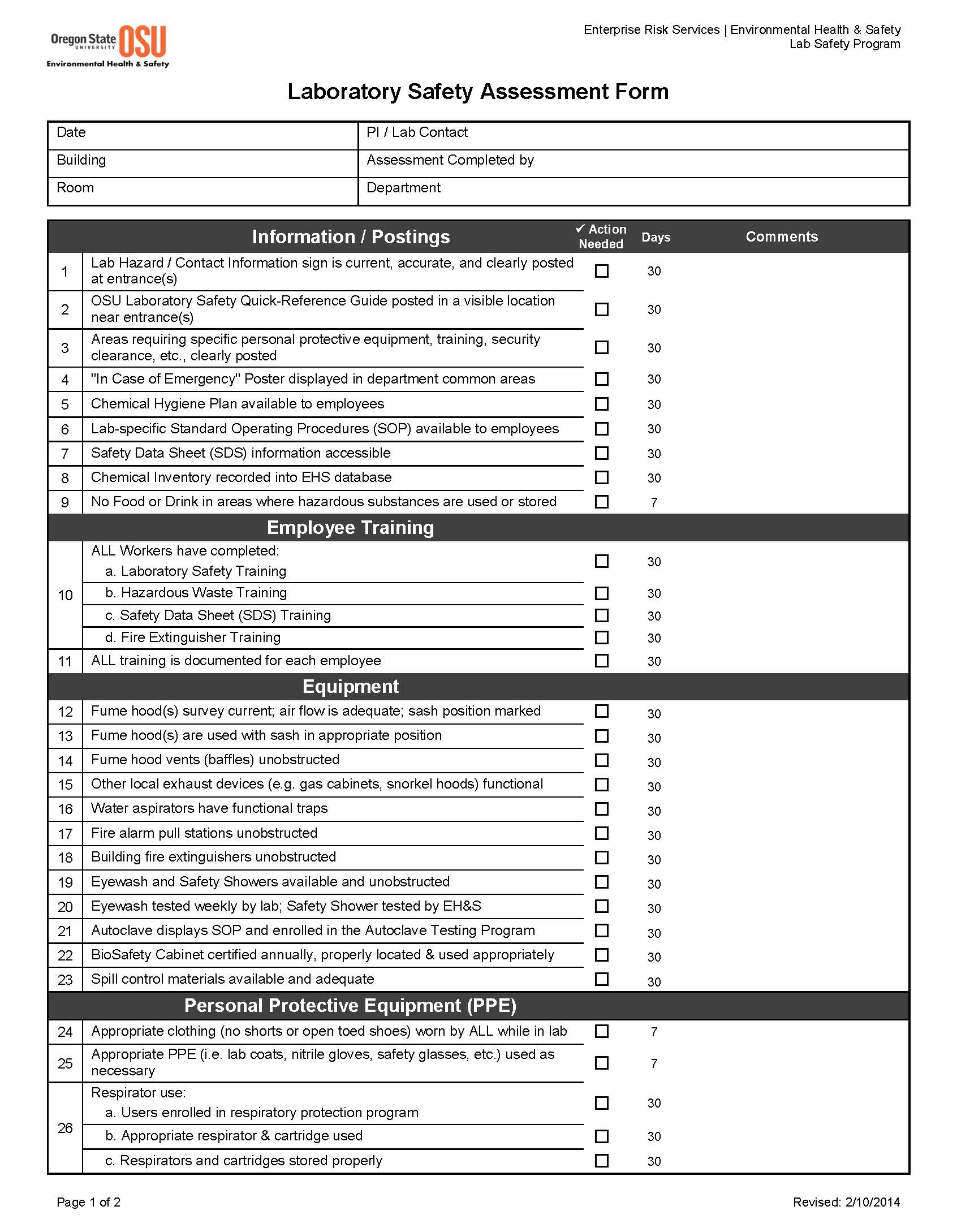 Form 1 - Laboratory Safety Assessment Form (cont.)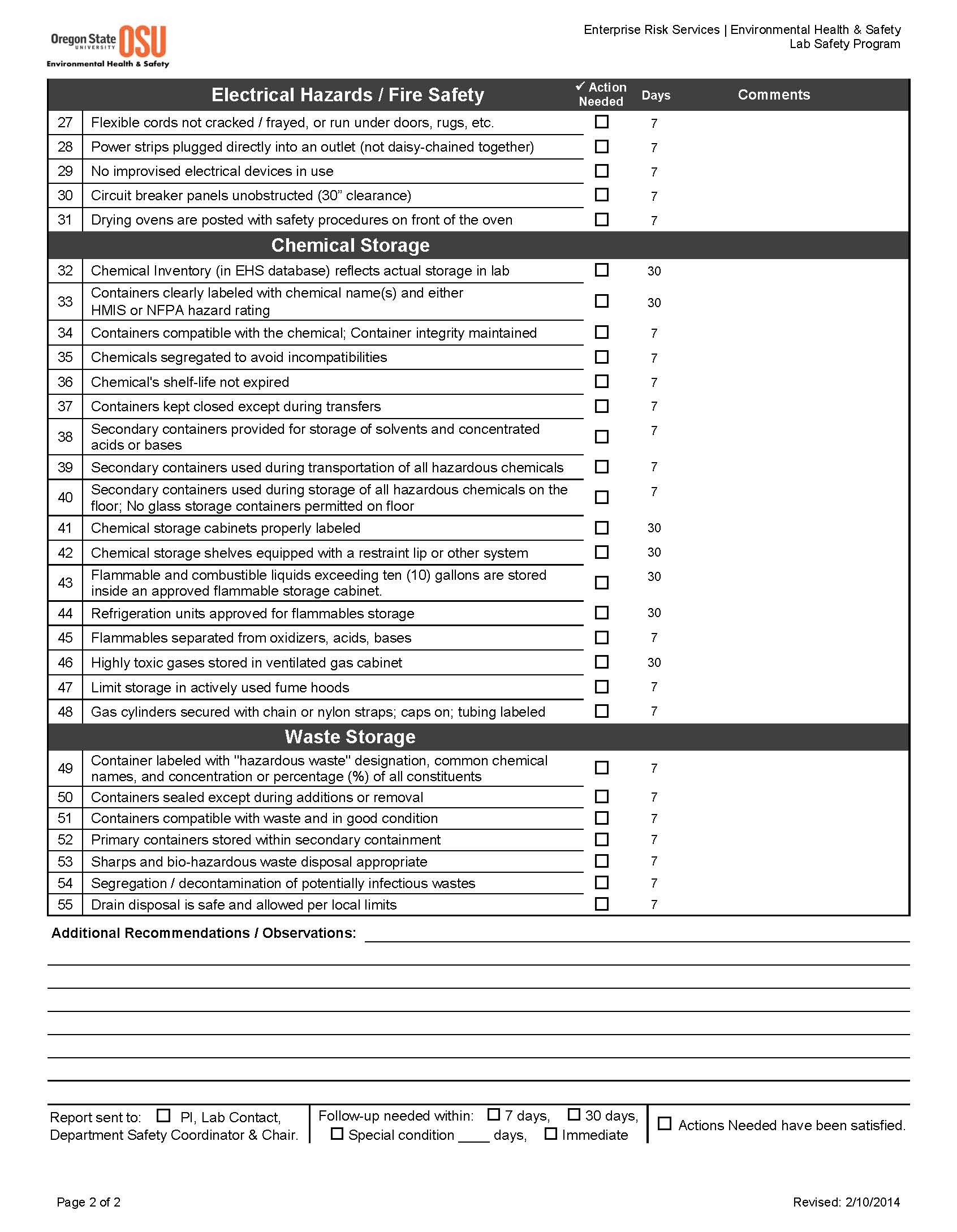 Form 2 - Job Hazard Assessment and PPE RecommendationJob Hazard Assessment AndPersonal Protective Equipment (PPE) RecommendationAll LSs/PIs must survey the work areas and activities under their control to determine: what hazards exist, steps to take to minimize those hazards, and what PPE may be required.  Instructions: Identify the workplace location and the general nature of the task.  Conduct a walkthrough survey of the workplace and list the task or job functions or pieces of equipment that are hazardous and/or require PPE.  Consult EH&S for assistance.  Sign and date this assessment.  Keep this form with your other safety and training records, preferably in the Laboratory Safety Resources folder from EH&S. Please note:  When determining if a potential hazard exists, consideration should be given to the following:history of injuries or illnesses related to the workplace or jobhistory of employee complaints or concernsemployee's perception of hazardsLocation:________________________________________ Task:___________________________________________I, _____________________________________________ , certify that the above location has been evaluated for potential hazards and the appropriate PPE, and that operation-specific training has been performed.Signature of Lab Supervisor/Principal Investigator:_________________________________________ Date:_______________Form 3 - Sample Employee Training Documentation FormTraining Date and Time:_____________________________Building and Room:____________________Training Topic:________________________________________________________________________Trainer and/or training media used:_____________________________________________________________________________________________________________________________________________Content or Outline of Topics Covered:_____________________________________________________________________________________________________________________________________________________________________________________________________________________________________________________________________________________________________________________I/we, the undersigned, acknowledge receipt of the above training, have had the opportunity to discuss the training and ask questions, and understand where to find additional information, should the need arise.Attendees:Print Name							Signature_________________________________________________________________________________________________________________________________________________________________________________________________________________________________________________________________________________________________________________________________________________________________________________________________________________________________________________________________________________________________________________________________________________________________________________________________________________________________________________________________________________________________________________________________________________________________________________________________________________________________________________________________________________________________________________________________________________________________________________________________________________________________________________________________________________________________________________________________________________Form 4 - Near-Miss Report FormNear-Miss ReportNear-accidents/Near-misses are incidents that may or may not result in damage to property but do not result in an injury to employees or other individuals.  Near-misses are potential learning opportunities that should be used to promote discussion about changes to policies, procedures, engineering controls and personal protective equipment in an attempt to prevent future accidents and near-misses.  Employees should report near misses within 24 hours after an incident.  This form should be used to describe and discuss the causes and outcomes of a near-miss.Date and Time of incident:_____________________________________________________________  Date and Time incident was reported:___________________________________________________Parties involved:Name:_______________________________________  Job Title:_______________________________Witnesses:___________________________________________________________________________Location of Incident:Department:____________________________________________  Room:_______________________Location in room:_____________________________________________________________________Equipment involved:___________________________________________________________________Describe the incident:____________________________________________________________________________________________________________________________________________________________________________________________________________________________________________________________________________________________________________________________________________________________________________________________________________________________________________________________________________________________________________________________________________________________________________________________________________________________________________________________________________________________________________________________________________________________________________________Form 4 - Near-Miss Report Form (cont.)Was the incident caused by faulty equipment?____________________________________________If yes, preserve evidence.  Identify:_______________________________________________________Was the incident caused by another person?______________________________________________Name:______________________________________________________________________________Employee’s Signature:__________________________________________  Date:________________Lab Supervisor’s Signature:_____________________________________  Date:________________------------------------------------------------------------------------------------------------------------------------------Dates of Investigation:________________________________________________________________What was the immediate cause of the incident (lack of training or supervision, rule enforcement, equipment maintenance, other)?________________________________________________________________________________________________________________________________________________________________________________________________________________________________________________________________________________________________________________________________________________What were the contributing factors that led up to the incident?________________________________________________________________________________________________________________________________________________________________________________________________________________________________________________________________________________________________________________________________________________Corrective actions taken:____________________________________________________________________________________________________________________________________________________________________________________________________________________________________________________________________________________________________________________________________________________________________________________________________________________________________Form 5 - Overnight/Unattended Lab Reaction FormOvernight/Unattended Lab ReactionResponsible Person: 	Overnight contact number:  	Supervisor/PI:  	Reaction scheme and conditions (for chemists):Hazards present (for non-chemists: e.g., toxic, flammable, corrosive, etc.) Use full names for chemicals, not abbreviations or chemical formulasAdditional copies of this form are available from the EH&S website.(http://oregonstate.edu/ehs/sites/default/files/pdf/overnight.pdf)APPENDIX II - DESIGNATED AREA MARKINGSFigure 1 - Designated Area Marking for CarcinogensFigure 2 - Designated Area Marking for Reproductive ToxinsFigure 3 - Designated Area Marking for Highly Toxic ChemicalsAPPENDIX III - REFERENCE TABLESTable 1 - Flammable and Combustible Liquids - Allowable Container SizeLaboratories using chemicals shall comply with National Fire Protection Association (NFPA) 45 Standard on Fire Protection for Laboratories Using Chemicals.NFPA 45 (2011 Edition)MAXIMUM ALLOWABLE CONTAINER CAPACITYNote:1Glass containers as large as 4 L shall be permitted to be used if needed and if the required purity would be adversely affected by storage in a metal or an approved plastic container, or if the liquid would cause excessive corrosion or degradation of a metal or approved plastic container.Table 2 - Corrosive Chemicals - Partial ListTable 3 - Water Reactive Chemicals - Partial ListTable 4 - Pyrophoric Chemicals - Partial ListTable 5 - Strong Oxidizers - Partial ListTable 6 - Common Peroxide Forming ChemicalsTable 7 - Common Gas PropertiesSubstances with TLV1 < 50 PPM or less should only be used in properly operating chemical fume hood.Table 8 - Reproductive Toxins - Partial List(From: “Reproductive Hazards of the Workplace” by Linda M. Frazier, MD, MPH & Marvin L. Hage, MD)Table 8 - Reproductive Toxins - Partial List (cont.)Table 8 - Reproductive Toxins - Partial List (cont.)Table 8 - Reproductive Toxins - Partial List (cont.)Table 9 - Definitions of High Degree of Acute ToxicityAPPENDIX IV - BEAUDRY GROUP LABORATORY STANDARD OPERATING PROCEDURES• chemical storage     • cryogens                      • drying ovens                   • electrical safety • fire safety                • fume hoods                 • gas cylinders                   • glove safety • lone-working           • pyrophoric liquids      • safety glasses                  • solvent degassing • solvent-purification systems (SPS)               • transporting chmcls.       • waste disposalChemical Storage (EH&S Advisory)Chem. Dept. Note:  All Chemicals, including novel materials synthesized during the course of research, should be stored in appropriate containers (usually brown glass screw cap bottles) which are clearly labeled.  To better identify synthesized compounds, it is recommended that chemical formulas/structures are included on the label rather than just laboratory notebook numbers. Do not remove labels from commericially supplied materials which show hazard warnings. Do not store mutually incompatible materials in close proximity to each other. Flammable solvents must be stored at all times in metal cabinets designed for this purpose and odoriferous/noxious chemicals should be kept in vented cabinets. Shelving units used to store chemicals should be anchored to the wall and individual shelves provided with lips to prevent bottles falling from them in the event to mild earthquake (avoid storing hazardous chemicals above head height).CryogensChem. Dept. Note:  Aside from the obvious frost-bite risk posed by the extremely low temperatures present in cryogenic liquids (and solid CO2), be especially aware of the asphyxiating properties of gases given off upon warming of these substances.  In particular, it is not advised to travel in an elevator with large Dewars containing liquid nitrogen or helium.  If potentially asphyziating cryogenic liquids are to be used in confined spaces, oxygen-level monitoring devices should be installed.Fire Safety (EH&S Advisories: Safe Exiting)Chem. Dept. Note: Avoid using ignition sources in the vicinity of flammable solvents and be very careful during summer months when solvent vapor pressures are high and the risk of vapor flash can be extreme (especially from volatile ethereal solvents).  Historically, many chemical lab fires have been caused by the improper quenching of sodium metal, this material should only be handled by qualified personnel and it is recommended that digestion be carried out with isopropanol (preferrably under inert atmosphere).  Quenching even small flecks of sodium metal with water produces sparks which will readily ignite solvent vapors (e.g. from a waste acetone bottle in a sink).  Similar care should be taken with other pyrophoric materials.To lessen the risk of small fires spreading rapidly, keep laboratories tidy and free of unnecessary combustible materials, such as waste cardboard and paper.Apprise yourself of the location of fire extinguishers, alarms and building exits.  Inform EH&S if you notice any fire extinguishers which are not full.  All new employees to the Department of Chemistry receive fire extinguisher training during orientation.  If for whatever reason you missed this opportunity, contact the safety committee and arrange to be included in the next orientation session.Raise the alarm if you discover a fire (pull alarm handle, shout "fire!" to alert co-workers, call 911).  Only small fires should be tackled with extinguishers.  If your capability to handle the fire is in any doubt, get out (make sure door to room containing fire is shut but not locked) and wait outside building for the fire department to arrive.First Aid (EH&S Advisory on First Aid Kits)Chem. Dept. Note:  Chemistry department personnel trained in first-aid and the location of first-aid kits are listed on the Safety Home page.  It is recommended in all but the most trivial cases of injury or sickness that an ambulance is called (911) immediately and before seeking the help of a first-aider.Safety Glasses (EH&S Advisory on Prescription Safety Glasses ProgramChem. Dept. Note: Safety glasses/goggles are arguably the single most important piece of personal safety equipment in the chemical sciences and should be worn AT ALL TIMES in our teaching and research laboratories.  All employees of the Department of Chemistry who are required by their job description to work in laboratories, have the right to be provided with prescription safety glasses free of charge.  Follow the link above to learn more about the OSU prescription safety spectacles program.Glove UseLaboratory Glove UseNo glove may be used as protection from all chemicals.  A glove may protect against a specific chemical, but it may not protect the wearer from another.  If a glove protects the wearer, it will not protect the wearer forever, as the glove material will deteriorate.  Therefore, the following must be considered when choosing which gloves to be worn to protect against chemical exposures. Factors to consider when choosing gloves:Chemical to be used:  Consult the compatibility charts to ensure that the gloves will protect you.Dexterity needed:  The thicker the glove, typically the better the chemical protection, as the glove will be more resistant to physical damage, like tears and cracks, but it will harder be to handle and feel the work.Extent of the protection required:  Determine if a wrist length glove provides adequate protection, or will a glove that extends further up the arm be required.Type of work to be done:  gloves are specific to the task.  Ensure the correct glove is chosen to avoid injuries.  Examples: A nylon cryogenic glove will be damaged if a hot item is handled, where as a “hot mitt” will not protect the wearer when liquid nitrogen is used, as it may be too porous.Rules for glove use in the labs:Wear the correct gloves Wear gloves no longer than 2 hours. Wash hands once gloves have been removed. Disposable gloves must be discarded once removed.  Do not save for future use. Dispose of gloves into the proper container - gloves  contaminated with biologicals go into a red bag; chemical-contaminated gloves are collected as contaminated debris Reusable gloves must be washed and dried and inspected for tears and holes prior to reuse. Remove gloves before touching personal items (e.g. phones, computers, pens, skin).  Do not wear gloves out of the lab.  If gloves are needed to transport anything, wear one glove to handle the transported item.  The free hand is then used to touch door knobs, elevator buttons, etc.  If you are wearing gloves to “protect your sample from you” and are in the hall, no one else understands this and will be concerned about the items you have contaminated with those gloves. If for any reason a glove fails, and chemicals come into contact with skin, consider it an exposure and seek medical attention.Specific Tasks or Steps or Pieces of EquipmentPotential Hazard(s)Methods to Reduce Hazard and Specific PPE RequiredThis notice must be posted on the fume hood sash near each reaction left unattended in the fume hood.Designated Area:Chemical Carcinogens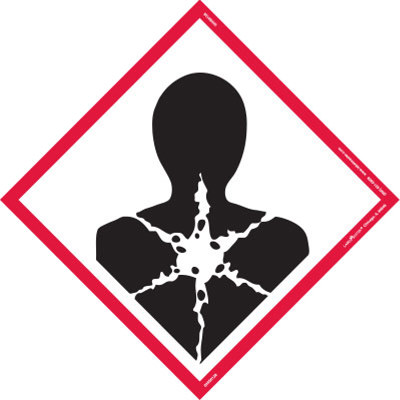 Designated Area:Reproductive ToxinsDesignated Area:Highly Toxic Chemicals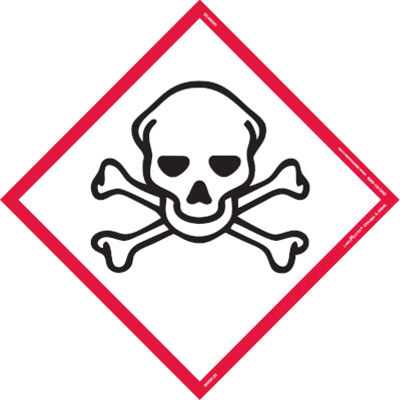 Container typeFlammable liquidsFlammable liquidsFlammable liquidsCombustible liquidsCombustible liquidsContainer typeClass IAClass IBClass ICClass IIClass IIIAGlass500 ml11 L14 L4 L20 LMetal (other than DOT drums) or approved plastic4 L20 L20 L20 L20 LSafety cans10 L20 L20 L20 L20 LMetal container (DOT specification)4 L20 L20 L227 L227 LPolyethylene (DOT specification 34)4 L20 L20 L227 L227 LPressurized liquid dispensing container20 L227 L227 L227 L227 LFlammable & Combustible Liquids – classification definitionsFlammable & Combustible Liquids – classification definitionsFlammable & Combustible Liquids – classification definitionsFlammable & Combustible Liquids – classification definitionsClassFlash PointBoiling PointNFPA Rating(see inventory report)IA< 73°F (22.8°C)< 100°F (37.8°C)4IB< 73°F (22.8°C)> 100°F (37.8°C)3IC> 73°F (22.8°C) and < 100°F (37.8°C)--3II> 100°F (37.8°C) and <140°F (60°C)--2IIIA> 140°F (60°C) and < 200°F (93°C)--1IIIB> 200°F (93°C)--0AcidsBasesAceticAmmonium hydroxideChloroaceticBarium carbonateChromicBarium hydroxideCresylicCalcium hydroxideFormicCalcium OxideHydriodicPotassium carbonateHydrochloricPotassium hydroxideHydrofluoricSodium CarbonateNitricSodium hydroxidePerchloricTrisodium phosphatePeriodicPhosphoricSulfuricOthersOthersBromineAminesIodineChlorineAlkali metals, such as Na, Li, KAlkali metal hydrides, such as LiH, CaH2 , LiAlH4 , NaBH4 , alkali metal amides, such as NaNH2Metal alkyls, such as lithium and aluminum alkylsGrignard reagents, RMgXHalides of nonmetals, such as BCl3 , BF3 , PCl3, PCl5 , SiCl4, S2, Cl2Inorganic acid halides, such as POCl3, SOCl2, SO2, Cl2Anhydrous metal halides, such as AlCl3, TiCl4, ZrCl4, SnCl4Phosphorus pentoxideCalcium carbideOrganic acid halides and anhydrides of low molecular weight, such as acetylchloride and acetic anhydrideGrignard reagents, RMgXMetal alkyls and aryls, such as RLi, RNa, R3Al, R2ZnMetal carbonyls, such as Ni(CO)4, Fe(CO)5, Co2 (CO)8Alkali metals such as Na, KMetal powders, such as Al, Co, Fe, Mg, Mn, Pd, Pt, Ti, Sn, Zn, ZrMetal hydrides, such as NaH, LiAlH4Nonmetal hydrides, such as B2H6  and other boranes, PH3 , AsH3Nonmetal alkyls, such as R3B, R3P, R3AsPhosphorus (white)Ammonium perchlorateAmmonium permanganateBarium peroxideBromineCalcium chlorateCalcium hypochloriteChlorine trifluorideChromium anhydrideChromic acidDibenzoyl peroxideFluorineHydrogen peroxideMagnesium peroxideNitrogen trioxidePerchloric acidPotassium bromatePotassium chloratePotassium peroxidePropyl nitrateSodium chlorateSodium chloriteSodium perchlorateSodium peroxideSource: CRC Handbook of Laboratory Safety, 3rd edition.Source: CRC Handbook of Laboratory Safety, 3rd edition.List A: Severe Peroxide Hazard on Storage with Exposure to AirDiscard within 3 monthsList A: Severe Peroxide Hazard on Storage with Exposure to AirDiscard within 3 monthsDiisopropyl ether (isopropyl ether)Potassium amideDivinylacetylene (DVA)Sodium amide (sodamide)Vinylidene ChloridePotassium metalList B: Peroxide Hazard on Concentration - Do not distill or evaporate without first testing for the presence of peroxides.Discard or test for peroxides after 6 monthsList B: Peroxide Hazard on Concentration - Do not distill or evaporate without first testing for the presence of peroxides.Discard or test for peroxides after 6 monthsAcetaldehyde diethyl acetal (acetal)Ethylene glycol dimethyl ether (glyme)Cumene (isopropyl benzene)Ethylene glycol ether acetatesCyclohexeneEthylene glycol monoethers (cellosolves)CyclopenteneFuranDecalin (decahydronaphthalene)MethylacetyleneDiacetylene (butadiene)MethylcyclopentaneDiethyl ether (ether)Tetrahydrofuran (THF)Diethylene glycol dimethyl ether (diglyme)Tetralin (tetrahydronapthalene)DioxaneVinyl ethersList C: Hazard of Rapid Polymerization Initiated by Internally Formed Peroxides - LiquidsDiscard or test for peroxides after 6 monthsList C: Hazard of Rapid Polymerization Initiated by Internally Formed Peroxides - LiquidsDiscard or test for peroxides after 6 monthsChloroprene (2-chloro-1, 3-butadiene)Vinyl acetateStyreneVinyl pyridineList D: Hazard of Rapid Polymerization Initiated by Internally Formed Peroxides – GasesDiscard after 12 monthsList D: Hazard of Rapid Polymerization Initiated by Internally Formed Peroxides – GasesDiscard after 12 monthsButadieneVinyl acetylene (MVA)Tetrafluroethylene (TFE)Vinyl chlorideGas  (state in cylinder)TLV, ppm1C=Ceiling limitFlammability Limits in Air % by Vol2Major HazardsAcetylene (Dissolved)Not established (nontoxic, produces anesthetic effects)2.5-81.0Flammable; asphyxiantAmmonia (Liquid)2515-28ToxicArgonNot established (nontoxic)NoneAsphyxiantBoron trifluoride1 CNoneToxic; causes burns1,3-Butadiene (Liquid)22-11.5Flammable; skin irritant; suspect carcinogenButane (Liquid)800 (nontoxic, produces anesthetic effects)1.9-8.5Flammable, narcosisCarbon dioxide (Liquid)5000C=30,000NoneAsphyxiantCarbon monoxide2512.5-74.0Toxic; chemical asphyxiantChlorine (Liquid)0.5C=1.0NoneIrritant; causes burns; corrosiveEthane (Liquid)Not established (nontoxic, produces anesthetic effects)3.0-12.5Flammable; asphyxiantEthyleneNot established (nontoxic, produces anesthetic effects)3.1-32.0Flammable; asphyxiantEthylene oxide (Liquid pure)1 ppm3.0-100.0Flammable; toxic can cause burns when trapped by clothing or shoes; affects multiple organs, carcinogenHeliumNot established (nontoxic)NoneAsphyxiantHydrogenNot established4.0-75.0Flammable; asphyxiantHydrogen bromide (Liquid)C=3.0NoneToxic; causes burns; corrosiveHydrogen chloride (Liquid)C=5.0NoneToxic; causes burns; corrosiveHydrogen fluoride (Liquid)C=3.0NoneToxic; causes severe slow healing burns; corrosiveHydrogen sulfide (Liquid)10C=154.3-45.0Toxic; flammable; irritantMethaneNot established5.3-14.0Flammable; asphyxiantMethyl bromide (Liquid)113.5-14.5Toxic; causes burnsMethyl chloride (Liquid)50C=10010.7-17.4Toxic; flammableMethyl mercaptan (Liquid)0.5UnknownIrritant; flammableNitrogen (nontoxic)Not establishedNoneAsphyxiantNitrogen dioxide (Liquid)3C=5.0NoneToxic; corrosiveOxygenNontoxicNoneHighly reactive, oxidizer Phosgene (Liquid)0.1NoneToxicPropane (Liquid)Not established (nontoxic, produces anesthetic effects)2.2-9.5Flammable; asphyxiantSulfur dioxide (Liquid)2C=5.0NoneToxic; causes burnsVinyl chloride14.0-22.0Flammable; causes burns, human carcinogen1 Threshold Limit Values (2000) ACGIH, Cincinnati, Ohio1 Threshold Limit Values (2000) ACGIH, Cincinnati, Ohio1 Threshold Limit Values (2000) ACGIH, Cincinnati, Ohio1 Threshold Limit Values (2000) ACGIH, Cincinnati, Ohio2 Zabetakis, M. G. Flammability "Characteristics of Combustible Gases and Vapors" Bulletin 627, U.S. Bureau of Mines, U.S. Gov't Printing Office, WASH. D.C.2 Zabetakis, M. G. Flammability "Characteristics of Combustible Gases and Vapors" Bulletin 627, U.S. Bureau of Mines, U.S. Gov't Printing Office, WASH. D.C.2 Zabetakis, M. G. Flammability "Characteristics of Combustible Gases and Vapors" Bulletin 627, U.S. Bureau of Mines, U.S. Gov't Printing Office, WASH. D.C.2 Zabetakis, M. G. Flammability "Characteristics of Combustible Gases and Vapors" Bulletin 627, U.S. Bureau of Mines, U.S. Gov't Printing Office, WASH. D.C.CHEMICAL / ROUTE OF ENTRY COMMENTS / POTENTIAL PROBLEMS cyfluthrin [oral/resp/skin] animal-large exposures through pregnancy caused neurological dysfunction cypermethrin [oral/resp] animal-large exposures through pregnancy caused neurological dysfunction 2,4-D [skin] human-(reversible) abnormal sperm, animal-possible teratogen at toxic levels DDT [resp/ocular/skin/oral] human-possible male infertility, DEET (N,N-diethyl-m-toluamide) [skin/oral] human-at (maternal) high dose exposures there is an increase in acute neurotoxic symptoms in children diazinon [oral/skin] animal-teratogen, reduced genital weight, decreased motility, increase in sperm mortality dibromochloropropane [oral/skin/resp] human-testicular damage, animal-mutagen, genotoxin dicamba [skin/resp] animal-(single study) induced unscheduled DNA synthesis 1,3-dichloropropene and 1,2-dichloropropane [resp/skin] animal-mutagen, causes testicular degeneration, reduced sperm counts, abnormal sperm dimethylformamide [resp/skin] human-possible testicular cancer, inconsistent data indicates teratogen epichlorhydrin [resp/skin] animal-male reproductive toxin, sterility, ethidium bromide [skin/resp] animal-mutagen, embryotoxin ethyl alcohol [resp/oral/skin] human-high doses suggest an increased rate of miscarriages & stillbirths, fetal alcohol syndrome, occupational exposure problems rarely encountered ethylene bisdithiocarbamate [resp] animal-possible teratogen near lethal dose ethylene oxide [resp] human-teratogen, increased rate of spontaneous abortions, animal-teratogen, testicular toxin, increased rate of sterility, decreased fertility formaldehyde [resp] human-one study suggests a slight % increase in spontaneous abortion and subtle neurobehavioral abnormalities, animal-decreased sperm motility, reduced fetal & maternal weight glutaraldehyde [resp/oral/skin] animal-cytotoxin (bacteria) glycidyl ethers [skin/resp] animal-testicular atrophy glyphosate [oral/skin] animal-sperm count reduction at high concentrations hair dyes [skin] human-may cause neuroblastoma, animal-bacterial mutagen (coal tar) hexachlorobenzene [oral/resp] human-long half life, excessive exposures can result from breast milk, animal-menstrual irregularities, neonatal lethality at high doses hexane (n-) [resp] animal-testicular toxin, reduced fetal weight hydrazine & derivatives [resp] animal-abnormal sperm, reduced fetal weight, increased rate of resorptions, hydrogen cyanide [resp/skin] animal-impaired spermatogenesis & fertility, reduced brain function hydrogen sulfide [resp] human-fetal asphyxiation, increased rate of menstrual irregularities, hydroquinone [resp/skin] animal-reduced testicular weight, increased rate of resorptions, recent studies suggest that hydroquinone is not a reproductive toxin indium [resp] animal-teratogen, testicular and sperm abnormalities iron [resp] human-decline in semen parameters, isocyanates [resp] human-increased risk of spontaneous abortion and stillbirths, animal-male decrease in successful matings, female persistent diestrus, increased rate of resorptions, lead [resp/oral/skin] human-decrease in motility counts, increased rate of preterm deliveries, stillbirths, neurological abnormalities lindane [resp/skin] animal-testicular degeneration, altered fetal steroid metabolism malathion [oral/skin] human-(applicators) increase in chromosomal abnormalities, animal-testicular atrophy CHEMICAL / ROUTE OF ENTRY COMMENTS / POTENTIAL PROBLEMS manganese [resp] human-possible decline in sperm parameters (excessive exposure & manganese deficient), animal-adverse neurodevelopmental effects from breast milk, retarded offspring growth mercury [resp/oral/skin] human-mutagen, teratogen, neurotoxin, increased rate of spontaneous abortion, embryolethal, menstrual irregularities methyl alcohol [resp/oral/skin] animal-decrease testicle size, reduced sperm counts, high dose (inhale >5,000 ppm) teratogen, methyl bromide [resp] animal-(high dose studies near toxic levels) mutagen, genotoxin methyl chloride [resp] animal-reduced male fertility, testicular degeneration, heart valve defects methyl ethyl ketone [resp] animal-at high doses (3,000 ppm-7 hour days) minor birth defects methylene chloride [resp/skin] animal-fetotoxic, neurologic deficits because it is metabolized into CO methylpyrrolidone (N)[resp/skin] animal-fetotoxin molybdenum [resp/oral] human-mutagen, animal-embryolethal nickel [resp/oral] human-mutagen, decline in semen parameters, animal-embryolethal, increased rate of fetal growth retardation and skeletal anomalies nitriles [resp/skin] animal-teratogen, reduced sperm counts, increased rate of resorptions, nitrates, nitrites & organic nitro compounds [resp/skin/oral] human-reduced oxygen uptake causing oxygen debt, animal-testicular toxin, abortifacient paraquat [resp/oral/skin] animal-mutagen, embryotoxin pentamidine [resp/skin/oral] animal-increased rate of resorptions perchloroethylene [resp] human-possible increased rate of spontaneous abortion (only a few studies were completed) permethrin [oral/resp] animal-large exposures through pregnancy caused neurological dysfunction phenol [skin/resp/oral] animal-minimal embryotoxin phenoxyacid herbicides [oral] animal-fetotoxin at high doses phthalates [oral/resp/skin] animal-possible teratogen, testicular toxin, increased rate of resorptions & stillbirths polybrominated biphenyls [oral/skin/resp] animal-possible prolonged menstrual cycles, blocked implantation, increased rate of resorptions, increased fetal liver weight polychloronated biphenyls [skin/oral] human-hyperpigmentaion, possible reduction of birth weights do to shortened gestation, neurological delay, animal-testicular toxin, reduced female conception rates, fetotoxin at high dose, decrease birth weight, polycyclic aromatic hydrocarbons [resp/oral] animal-gonadotoxin, increased rate of stillbirths & resorptions, providone-iodine [skin/oral] human-possible fetal goiter due to elevated iodine levels selenium [resp/oral] animal-teratogen, embryolethal sodium azide [oral/resp] animal-embryotoxin, increased rate of resorptions styrene [resp/skin] human-associated with sperm abnormalities, menstrual disorders, animal-possible genotoxin tellurium [resp] human-does not cross the placenta, animal-mutagen thallium [resp/oral/skin] human-induces abortion, absorbed by testicles, animal-lethal mutagen, teratogen tin [resp/skin] animal-possible increase in subtle neurological & skeletal deformities titanium dioxide [resp] animal-embryolethal, reduction in litter sizes toluene [resp/skin] human-increased rate of spontaneous abortion at 50-150 ppm TWA, intentional inhalation-microcephali, growth retardation, learning delayed 1,1,1-trichloroethane [resp/skin] human-acute exposure at high concentrations cause fetal death (drug abuse) trichloroethylene [resp/skin] human-decreased libido, increase in menstrual disorders at levels that effect CNS tungsten [resp] animal-possible embryolethal (single study) CHEMICAL / ROUTE OF ENTRYCOMMENTS / POTENTIAL PROBLEMS uranium [resp/oral] animal-nephrotoxin, genotoxin (from radiation) vanadium pentoxide [resp] animal-mutagen (at high doses), decrease in fertility rates vinyl chloride [resp] human-increased rate of impotence, decreased libido, decreased testosterone, change in menstrual cycles, pregnancy complicationsxylene [resp/skin] animal-increased rate of abnormal sperm, may also be genotoxic and mutagenic (rats only)zinc chloride & oxide [resp] human-deficiency is teratogenic and can cause behavioral abnormalities, zinc salts are spermicidalProtocolToxicHighly ToxicOral LD50 (albino rats)50-500 mg/kg<50 mg/kgSkin Contact LD50 (albino rabbits)200-1000 mg/kg<200 mg/kgInhalation LD50 (albino rats)200-2000 ppm/air<200 ppm/air